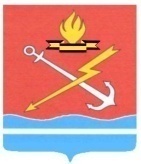 СОВЕТ ДЕПУТАТОВКИРОВСКОГО ГОРОДСКОГО ПОСЕЛЕНИЯКИРОВСКОГО МУНИЦИПАЛЬНОГО РАЙОНА ЛЕНИНГРАДСКОЙ ОБЛАСТИР Е Ш Е Н И Е от «23» ноября 2023 года № 38О порядке назначения и проведения опроса граждан на территории Кировского городского поселенияКировского муниципального района Ленинградской области»На основании Федерального закона от 06.10.2003 № 131-ФЗ «Об общих принципах организации местного самоуправления в Российской Федерации»,  областного закона Ленинградской области от 17 февраля 2020 № 19-оз «О назначении и проведении опроса граждан в муниципальных образованиях Ленинградской области», в соответствии со статьей 30 Устава Кировского городского поселения Кировского муниципального района Ленинградской области, утвержденного решением совета депутатов от 25 августа 2022 года № 19, решил:1. Утвердить Положение о порядке назначения и проведения опроса граждан на территории Кировского городского поселения Кировского муниципального района Ленинградской области согласно приложению к настоящему решению. 2. Решение вступает в силу после его официального опубликования в сетевом издании «Неделя нашего города+» www.nngplus.ru и на официальном сайте Кировского городского поселения Кировского муниципального района Ленинградской области kirovsklenobl.ru.3. С момента опубликования настоящего решения считать утратившим силу решение совета депутатов муниципального образования «Кировск» Кировского муниципального района Ленинградской области от 18 июня 2020 года № 17 «Об утверждении Положения «О назначении и проведении опроса граждан на территории муниципального образования «Кировск» Кировского муниципального района Ленинградской области».Глава муниципального образования			              С.И. Ворожцова Разослано: дело, Кировская городская прокуратура, сетевое издание «Неделя нашего города+», управление по взаим, первый заместитель главы администрации, аппарат совета депутатов, сайтПриложение к решению совета депутатов Кировского городского поселения Кировского муниципального района Ленинградской области от «23» ноября 2023 года №38ПОЛОЖЕНИЕо порядке назначения и проведения опроса граждан на территории Кировского городского поселения Кировского муниципального района Ленинградской области	Настоящее Положение о порядке назначения и проведения опроса граждан на территории Кировского городского поселения Кировского муниципального района Ленинградской области (далее по тексту - Положение) разработано в соответствии с Федеральным законом от 06.10.2003 № 131-ФЗ «Об общих принципах организации местного самоуправления в Российской Федерации», областным законом Ленинградской области от 17 февраля 2020 № 19-оз «О назначении и проведении опроса граждан в муниципальных образованиях Ленинградской области», со статьей 30 Устава Кировского городского поселения Кировского муниципального района Ленинградской области, утвержденного решением совета депутатов от 25 августа 2022 года № 19, определяет порядок назначения, подготовки,  проведения, установления и рассмотрения результатов опроса граждан на территории Кировского городского поселения Кировского муниципального района Ленинградской области (далее по тексту - муниципальное образование) как одной из форм непосредственного участия населения в осуществлении местного самоуправления.1. Понятие опроса граждан1. Опрос граждан (далее - опрос) является одной из форм непосредственного участия населения в осуществлении местного самоуправления, которая представляет собой способ выявления мнения населения муниципального образования в целях его учета при принятии решений органами и должностными лицами местного самоуправления муниципального образования, а также органами государственной власти Ленинградской области.2. В опросе имеют право участвовать жители муниципального образования, обладающие избирательным правом.В опросе граждан по вопросу выявления мнения граждан о поддержке инициативного проекта вправе участвовать жители муниципального образования или его части, в которых предлагается реализовать инициативный проект, достигшие шестнадцатилетнего возраста.3. В ходе опроса каждый гражданин обладает одним голосом, которым он вправе воспользоваться только лично.4. Участие в опросе является свободным и добровольным. Контроль над волеизъявлением участника опроса не допускается. Во время опроса никто не может быть принужден к выражению своих мнений и убеждений или отказу от них.5. Какие-либо прямые или косвенные ограничения прав жителей муниципального образования на участие в опросе в зависимости от пола, расы, национальности, языка, происхождения, имущественного и должностного положения, убеждений, отношения к религии, принадлежности к общественным объединениям запрещаются.6. Назначение, подготовка, проведение и установление результатов опроса граждан на территории (части территории) муниципального образования основывается на принципах законности, открытости и гласности, свободного и добровольного участия в опросе граждан с соблюдением требований Федерального закона от 27 июля 2006 года N 152-ФЗ «О персональных данных». Органы и должностные лица местного самоуправления обязаны содействовать населению в реализации права на участие в опросе.7. На опрос граждан могут быть вынесены вопросы, непосредственно затрагивающие интересы жителей муниципального образования по месту их проживания и отнесенные действующим законодательством Российской Федерации к вопросам местного значения.8. Содержание вопроса (вопросов), выносимого (выносимых) на опрос, не должно противоречить федеральному законодательству, законодательству Ленинградской области и нормативным правовым актам муниципального образования.9. Вопрос, выносимый на обсуждение жителей в ходе проведения опроса, должен быть сформулирован таким образом, чтобы исключить его неоднозначное толкование.10. Минимальная численность жителей муниципального образования, участвующих в опросе граждан, устанавливается решением совета депутатов муниципального образования о назначении опроса граждан и может составлять не менее пяти процентов от числа жителей муниципального образования  , обладающих правом на участие в опросе, а в случае проведения опроса на части территории муниципального образования  -   не менее пяти процентов от числа жителей части территории муниципального образования, обладающих правом на участие в опросе.2. Территория проведения опросаОпрос граждан может проводиться одновременно на всей территории муниципального образования, а также на части его территории (в многоквартирном доме, на территории группы жилых домов, жилого микрорайона, на иной территории проживания граждан).3. Финансирование опроса1. Финансирование мероприятий, связанных с подготовкой и проведением опроса, осуществляется за счет средств бюджета муниципального образования.  2. В случае поступления инициативы проведения опроса граждан от органов государственной власти Ленинградской области финансирование осуществляется за счет средств областного бюджета Ленинградской области.4. Инициатива проведения опроса1. Опрос граждан проводится по инициативе:1) совета депутатов или главы муниципального образования - по вопросам местного значения;2)  органов государственной власти Ленинградской области - для учета мнения граждан при принятии решений об изменении целевого назначения земель муниципального образования для объектов регионального и межрегионального значения;3)  жителей муниципального образования или его части, в которых предлагается реализовать инициативный проект, достигших шестнадцатилетнего возраста, - для выявления мнения граждан о поддержке данного инициативного проекта.2. В случае если инициатором проведения опроса граждан является орган государственной власти Ленинградской области или глава муниципального образования, то инициатива проведения опроса граждан оформляется в виде обращения к представительному органу муниципального образования.3. В обращении указываются формулировка вопроса (вопросов), предлагаемого (предлагаемых) для опроса граждан, а также предлагаемые дата, сроки проведения опроса граждан. К обращению прилагается предлагаемая методика проведения опроса.4. Жители муниципального образования или его части, в которых предлагается реализовать инициативный проект, до проведения  собрания (конференции) граждан по рассмотрению и обсуждению выдвинутого инициативного проекта, вправе обратиться в совет депутатов муниципального образования   с предложением о проведении опроса по вопросу о поддержке инициативного проекта, которое рассматривается в порядке, предусмотренном статьей 32 Федерального закона от 06.10.2003 № 131-ФЗ «Об общих принципах организации местного самоуправления в Российской Федерации». 5. Решение по обращению с инициативой проведения опроса граждан принимается на ближайшем заседании совета депутатов муниципального образования, но не позднее 30 дней со дня поступления такого обращения.5. Подготовка и назначение опроса		1. Решение о назначении опроса граждан принимается советом депутатов муниципального образования.		2. В решении совета депутатов муниципального образования о назначении опроса граждан указываются:		- дата и сроки проведения опроса;		- формулировка вопроса (вопросов), предполагаемого (предполагаемых) при проведении опроса;		- методика проведения опроса;		- форма опросного листа;		- минимальная численность жителей муниципального образования или части территории муниципального образования, участвующих в опросе;- порядок идентификации участников опроса в случае проведения опроса граждан с использованием официального сайта муниципального образования в информационно-телекоммуникационной сети "Интернет".    	 3. Подготовку и проведение опроса граждан осуществляет администрация муниципального образования.		4. Срок подготовки и проведения опроса граждан не может превышать 60 дней с момента официального опубликования (обнародования) решения совета депутатов о назначении опроса граждан.		5. Подготовка к проведению опроса включает в себя:	- назначение лиц, ответственных за подготовку проведения опроса, проведение опроса и установление результатов опроса;	- подготовку места (мест) для размещения пункта (пунктов) опроса;	- изготовление опросных листов.   - осуществление иных необходимых для проведения опроса мероприятий в соответствии с методикой проведения опроса, установленной решением о назначении опроса граждан. 	6. Жители муниципального образования должны быть проинформированы о проведении опроса не менее чем за 10 дней до его проведения.		7. Информация об адресе (адресах) размещения пункта (пунктов) опроса граждан подлежит официальному опубликованию (обнародованию) в порядке, установленном для официального опубликования (обнародования), муниципальных нормативных актов, а также размещается на официальном сайте администрации в информационно-телекоммуникационной сети Интернет не менее чем за 10 дней до дня проведения опроса.		8. Совет депутатов принимает решение об отказе в проведении опроса в случаях:а) нарушения порядка выдвижения инициативы о проведении опроса, установленного законом Ленинградской области от 17 февраля 2020 № 19-оз «О назначении и проведении опроса граждан в муниципальных образованиях Ленинградской области», и (или) настоящим Положением;		б) вынесения на опрос инициаторами проведения опроса вопроса (вопросов), который (которые) не может (могут) быть предметом опроса.6. Процедура проведения опросаОпрос граждан проводится путем заполнения опросного листа гражданином.	2. Опросный лист на бумажном носителе выдается гражданину по предъявлению паспорта гражданина Российской Федерации либо иного документа, удостоверяющего личность гражданина. Электронная форма опросного листа размещается на официальном сайте муниципального образования в информационно-телекоммуникационной сети "Интернет".	3. Лицо, осуществляющее опрос, обязано ознакомить опрашиваемого с вопросом (вопросами), предлагаемым (предлагаемыми) при проведении опроса.4. Использование карандаша, а также пишущих приборов, чернила которых впоследствии могут быть изменены либо стерты, при заполнении опросного листа на бумажном носителе не допускается. Опросные листы, оформленные с нарушением данного требования, не учитываются при определении результатов опроса.5.  Для проведения опроса граждан может использоваться официальный сайт муниципального образования в информационно-телекоммуникационной сети «Интернет», при этом идентификация участников опроса может осуществляться с использованием федеральной государственной информационной системы «Единая система идентификации и аутентификации в инфраструктуре, обеспечивающей информационно-технологическое взаимодействие информационных систем, используемых для предоставления государственных и муниципальных услуг в электронной форме». 6. Методика проведения опроса граждан устанавливается с учетом вопроса (вопросов), предлагаемого (предлагаемых) для опроса граждан на территории (части территории) муниципального образования. В методике проведения опроса граждан определяются территория проведения опроса, процедура проведения опроса, порядок определения результатов опроса, место и срок хранения материалов опроса (протокол о результатах опроса, опросные листы).7. Примерная форма опросного листа установлена в Приложении № 1 к настоящему Положению.Опросный лист должен содержать:1) дату и место проведения опроса;2) указание на инициатора проведения опроса;3) точно воспроизведенный текст вынесенного (вынесенных) на опрос вопроса (вопросов) и варианты волеизъявления опрашиваемого: "За" или "Против", под которыми помещаются пустые квадраты;4) место для указания фамилии, имени, отчества, даты рождения опрашиваемого;5) место для указания адреса места жительства опрашиваемого;6) место для указания данных документа, удостоверяющего личность опрашиваемого;7) согласие на обработку персональных данных опрашиваемого;8) место для подписи опрашиваемого и даты ее внесения.Опросный лист может содержать также иные сведения, предусмотренные решением представительного органа муниципального образования о назначении опроса граждан.При вынесении на опрос нескольких вопросов они включаются в один опросный лист.8. Территория проведения опроса граждан может составлять единый участок опроса граждан или может быть поделена на несколько участков опроса граждан. Границы территории опроса граждан устанавливаются в соответствии с почтовыми адресами места проживания граждан, участвующих в опросе.9. Если решением о назначении опроса граждан предусмотрено проведение опроса в течение нескольких дней, то в решении о назначении опроса указываются даты начала и окончания проведения опроса.10. Копия решения о назначении опроса граждан направляется инициаторам опроса граждан советом депутатов муниципального образования в течение трех дней со дня принятия такого решения (за исключением случая, когда инициатором опроса является совет депутатов муниципального образования).11. Дата (даты) проведения опроса граждан не может (не могут) назначаться на период избирательной кампании на территории муниципального образования или на части его территории.7. Установление результатов опроса	1. В течение семи дней, следующих за днем окончания опроса граждан, администрация муниципального образования подсчитывает результаты опроса путем обработки полученных данных, содержащихся в опросных листах. На основании полученных результатов составляется протокол (приложение № 2 к настоящему Положению), в котором указываются:1) дата (даты) проведения опроса;2)  место (территория) проведения опроса (населенные пункты, улицы, номера домов и т.д.)3) формулировка вопроса (вопросов), предлагаемого (предлагаемых) при проведении опроса;4) число жителей, принявших участие в опросе;5) число жителей, принявших участие в опросе, высказавшихся по позиции "за" по вопросу, вынесенному на опрос; процентное соотношение жителей, принявших участие в опросе, высказавшихся по позиции "за" по вопросу, вынесенному на опрос, к жителям, принявшим участие в опросе; 6) число жителей, принявших участие в опросе, высказавшихся по позиции "против" по вопросу, вынесенному на опрос; процентное соотношение жителей, принявших участие в опросе, высказавшихся по позиции "против" по вопросу, вынесенному на опрос, к жителям, принявшим участие в опросе;7) результат проведения опроса граждан. 2. Опрос считается состоявшимся, если число жителей, принявших участие в опросе, превышает или соответствует минимальной численности жителей муниципального образования (части территории муниципального образования), участвующих в опросе, установленной в решении совета депутатов муниципального образования о назначении опроса.3. Вопрос считается одобренным, если за него проголосовало более половины участников опроса, принявших участие в опросе.4. Опросный лист учитывается при определении результатов опроса, если он содержит все предусмотренные формой опросного листа данные, а также любой знак в одном из квадратов "За" или "Против".5. Если опрос граждан проводился по двум и более вопросам, сведения, установленные подпунктами 1 - 7 пункта 1 настоящей части, указываются в протоколе об итогах опроса отдельно по каждому вопросу, рассмотренному в ходе проведения опроса граждан. 6. Протокол об итогах опроса граждан составляется в трех экземплярах и подписывается главой администрации муниципального образования.7. Подписанный протокол об итогах опроса граждан направляется в совет депутатов муниципального образования не позднее трех дней со дня подписания протокола. 8. Протокол об итогах опроса граждан подлежит официальному опубликованию (обнародованию) в порядке, установленном для официального опубликования (обнародования) муниципальных правовых актов, а также размещается на официальном сайте муниципального образования в информационно-телекоммуникационной сети "Интернет" в течение 10 дней со дня поступления протокола в совет депутатов муниципального образования, принявшего решение о назначении опроса граждан.9. Протокол об итогах опроса граждан направляется инициатору проведения опроса граждан в течение 10 дней со дня его поступления в совет депутатов муниципального образования, принявшего решение о назначении опроса граждан (за исключением случая, когда инициатором опроса является совет депутатов муниципального образования).10. Результаты опроса носят рекомендательный характер.8. Рассмотрение результатов опроса1. Мнение населения, выявленное в ходе опроса, носит рекомендательный характер, рассматривается органами и должностными лицами муниципального образования в соответствии с их компетенцией, закрепленной в Уставе муниципального образования, и учитывается при принятии решений.2. В случае невозможности принятия решения в том варианте, за который высказалось большинство граждан при опросе, глава муниципального образования и совет депутатов муниципального образования должны принять аргументированное решение и опубликовать его в средствах массовой информации.Приложение № 1к Положению о порядке назначенияи проведения опроса граждан на территории Кировского городского поселенияКировского муниципального района Ленинградской областиОПРОСНЫЙ ЛИСТ(примерная форма)Место проведения опроса ____________________________________________                                                                                           (населенный пункт, улица, дом и т.д.)Дата проведения опроса _____________________________________________Инициатор  опроса         _____________________________________________                                    Сведения об опрашиваемомУчастием в опросе я даю согласие на обработку моих персональных данных________________    ________________________                    (подпись )                  (ФИО опрашиваемого лица)                     Разъяснение порядка заполнения опросного листаПоставьте справа любой знак в квадрате, который соответствует Вашему варианту ответа на вопрос (ы):Опросный лист, в котором не содержатся все предусмотренные формой опросного листа данные, отсутствует любой знак в одном из квадратов "За" или "Против" в каждом варианте ответа, а также заполненный карандашом или  пишущими приборами, чернила которых впоследствии могут быть изменены либо стерты,   считается недействительным и не учитывается при определении результатов опросаВопрос 1.____________________________________________               (точно воспроизведенный текст вынесенного   на опрос вопроса) «ЗА»                                                                               «ПРОТИВ»Вопрос 2.____________________________________________               (точно воспроизведенный текст вынесенного   на опрос вопроса) «ЗА»                                                                               «ПРОТИВ»Опросный лист признан действительным/недействительным (нужный вариант подчеркнуть)Подпись члена комиссии опроса граждан, принявшего опросный лист _________          ____________                                  _______   (подпись)              (дата)                                        (Ф.И.О.)Приложение № 2к Положению о порядке назначенияи проведения опроса граждан на территорииКировского городского поселенияКировского муниципального района Ленинградской областиПРОТОКОЛ О РЕЗУЛЬТАТАХ ПРОВЕДЕНИЯ ОПРОСА ГРАЖДАН___________________________		                                      «_____» _______________ 20__Дата (даты) проведения опроса  _________________________________________________Место (территория) проведения опроса _____________________________________________________________________________                                        (населенные пункты, улицы, номера домов и т.д.)_______________________________________________________________________________________________________________________________________________________________________________________________________________________________________Формулировка вопроса (вопросов), предлагаемого(предлагаемых) при проведении опроса __________________________________________________________________________________________________________________________________________________________ Комиссия по проведению опроса установила:Председатель Комиссии ________________________    _______________подпись                 	   инициалы, фамилияСекретарь Комиссии ___________________________    _______________подпись                      	   инициалы, фамилияГлава администрации МО «Кировск»_______________________      _____________________                  подпись                                            инициалы, фамилияФамилия,
имя,
отчество
(полностью)Дата рождения(число, месяц, год)Адрес
места
жительстваДанные документа, удостоверяющего личностьДанные документа, удостоверяющего личностьОпросныйлист получил (а)     ( подпись,        дата)Дата
внесения
подписиФамилия,
имя,
отчество
(полностью)Дата рождения(число, месяц, год)Адрес
места
жительствасерия, номер паспорта или документа, заменяющего паспорт гражданинадата выдачи, наименование или код органа, выдавшего паспорт или документ, заменяющий паспорт гражданинаОпросныйлист получил (а)     ( подпись,        дата)Дата
внесения
подписи1.Минимальное число жителей, имеющих право на участие в опросе (в соответствии с решением совета депутатов о назначении опроса)2.Число жителей, принявших участие в опросе3.Число жителей, принявших участие в опросе, высказавшихся по позиции "за" по вопросу, вынесенному на опрос4.Процентное соотношение жителей, принявших участие в опросе, высказавшихся по позиции "за" по вопросу, вынесенному на опрос, к жителям, принявшим участие в опросе5.Число жителей, принявших участие в опросе, высказавшихся по позиции "против" по вопросу, вынесенному на опрос6.Процентное соотношение жителей, принявших участие в опросе, высказавшихся по позиции "против" по вопросу, вынесенному на опрос, к жителям, принявшим участие в опросе7.Результат проведения опроса(вопрос одобрен, вопрос не одобрен)